DECLARATION OF HONOUR FOR BENEFICIARIES (DoH)(To be filled out by the applicant and signed by its legal representative directly in the system. If you cannot sign this declaration, please contact us via your Funding & Tenders Portal account.)I, the undersigned:	for natural persons: in my own name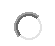 or	for legal persons: representing the following entity:[insert full official name][insert full official address][insert VAT registration number]hereby confirm that (subject to the additional declarations below):1 — 	The information provided for action [insert project number] — [acronym] is correct and complete.2 — 	The information concerning the legal status in the Participant Register for me/my organisation is correct and complete.3 — 	I/my organisation commit to comply with the eligibility criteria and all other conditions set out in the call conditions — for the entire duration of the action.4 — 	I/my organisation:are committed to participate in the actionhave stable and sufficient sources of funding to maintain the activities throughout the action and to provide any counterpart funding necessaryhave or will have the necessary resources needed to implement the actionacknowledge to be fully responsible for my affiliated entities which participate in the actionfor research actions: are committed to comply with the highest standards of ethical principles and research integrity and confirm that the work is free of plagiarismfor actions involving EU classified information (EUCI): acknowledge that any sensitive information or material that qualifies as EU classified information under Commission Decision 2015/444 must be handled in accordance with specific rules and follow the instructions given by the EUfor coordinators of multi-beneficiary actions: are committed to act as the coordinator for this action.5 — 	For applicants from non-EU countries: I/my organisation undertake to comply with the obligations under the agreement and to:respect general principles (including fundamental rights, values and ethical principles, environmental and labour standards, rules on classified information, intellectual property rights, visibility of funding and protection of personal data)for the submission of financial certificates under the agreement: use qualified external auditors which are independent and comply with comparable standards as those set out in EU Directive 2006/43/ECfor controls under the agreement: allow for checks, reviews, audits and investigations (including on-the-spot checks, visits and inspections) by the granting authority, the European Anti-Fraud Office (OLAF), the European Prosecutor’s Office (EPPO) and the European Court of Auditors (ECA) and any persons mandated by themand confirm that:we can be subject to the jurisdiction of the Belgian courts. 6 — 	I/my organisation: are NOT subject to an administrative sanction (i.e. exclusion or financial penalty decision)I/my organisation (or persons with unlimited liability for debts):are NOT in one of the following exclusion situations:bankrupt, being wound up, having the affairs administered by the courts, entered into an arrangement with creditors, suspended business activities or subject to any other similar proceedings or proceduresin breach of social security or tax obligationsI/my organisation (or persons having powers of representation, decision-making or control, beneficial owners or persons who are essential for the award/implementation of the action):are NOT in one of the following exclusion situations:guilty of grave professional misconduct committed fraud, corruption, links to a criminal organisation, money laundering, terrorism-related crimes (including terrorism financing), child labour or human trafficking shown significant deficiencies in complying with main obligations under an EU procurement contract, grant agreement, prize, expert contract, or similarguilty of irregularities within the meaning of Article 1(2) of Regulation No 2988/95created under a different jurisdiction with the intent to circumvent fiscal, social or other legal obligations in the country of origin (including creation of another entity with this purpose).7 — 	I/my organisation are NOT subject to a conflict of interest in connection with this grant and will notify — without delay — any situation which could give rise to a conflict of interests.8 — 	I/my organisation have NOT and will NOT, neither directly nor indirectly, grant, seek, obtain or accept any advantage in connection with this grant that would constitute an illegal practice or involve corruption.9 — I/my organisation have not received any other EU grant for this action and will give notice of any future EU grants related to this action AND of any EU operating grant(s) given to my organisation.10 — I/my organisation are aware that false declarations may lead to rejection, suspension, termination or reduction of the grant and to administrative sanctions (i.e. financial penalties and/or exclusion from all future EU procurement contracts, grants, prizes and expert contracts).and acknowledgethat:1 — 	The grant will be signed and managed electronically, through the Funding & Tenders Portal Electronic Exchange System (accessible via your Funding & Tenders Portal account).2 — 	Access and use of this system is subject to the Funding & Tenders Portal Terms & Conditions.3 — 	Personal data submitted or otherwise collected by the EU will be subject to the Funding & Tenders Portal Privacy Statement.4 — Payments under the grant are done at consortium-level, through the coordinator, and that payments will be automatically lowered if one of the consortium members has outstanding debts towards the EU (granting authority or other EU bodies). Such debts will be offset in accordance with the conditions set out in the grant agreement.SIGNATUREFor the applicant 			                         			                         
[function/forename/surname]		                         [electronic signature]					
Done in [English] on [electronic time stamp]	HISTORY OF CHANGESHISTORY OF CHANGESHISTORY OF CHANGESVERSIONPUBLICATION DATECHANGE1.001.05.2022Initial version (new MFF)